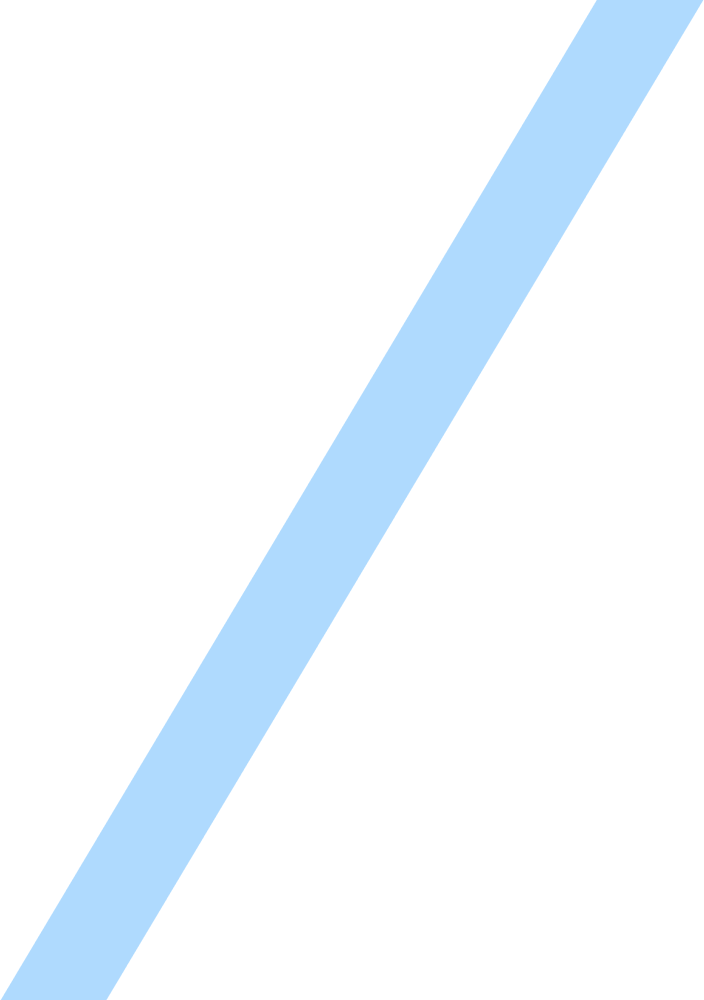 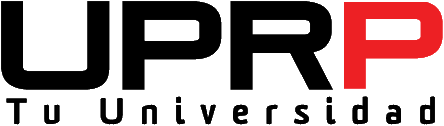 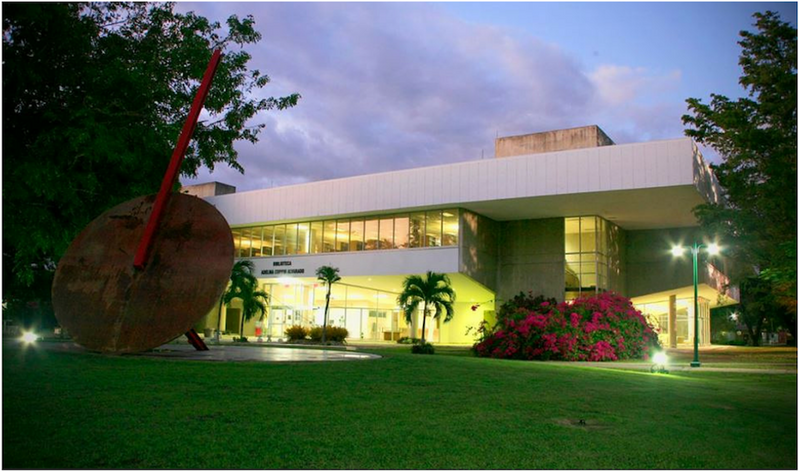 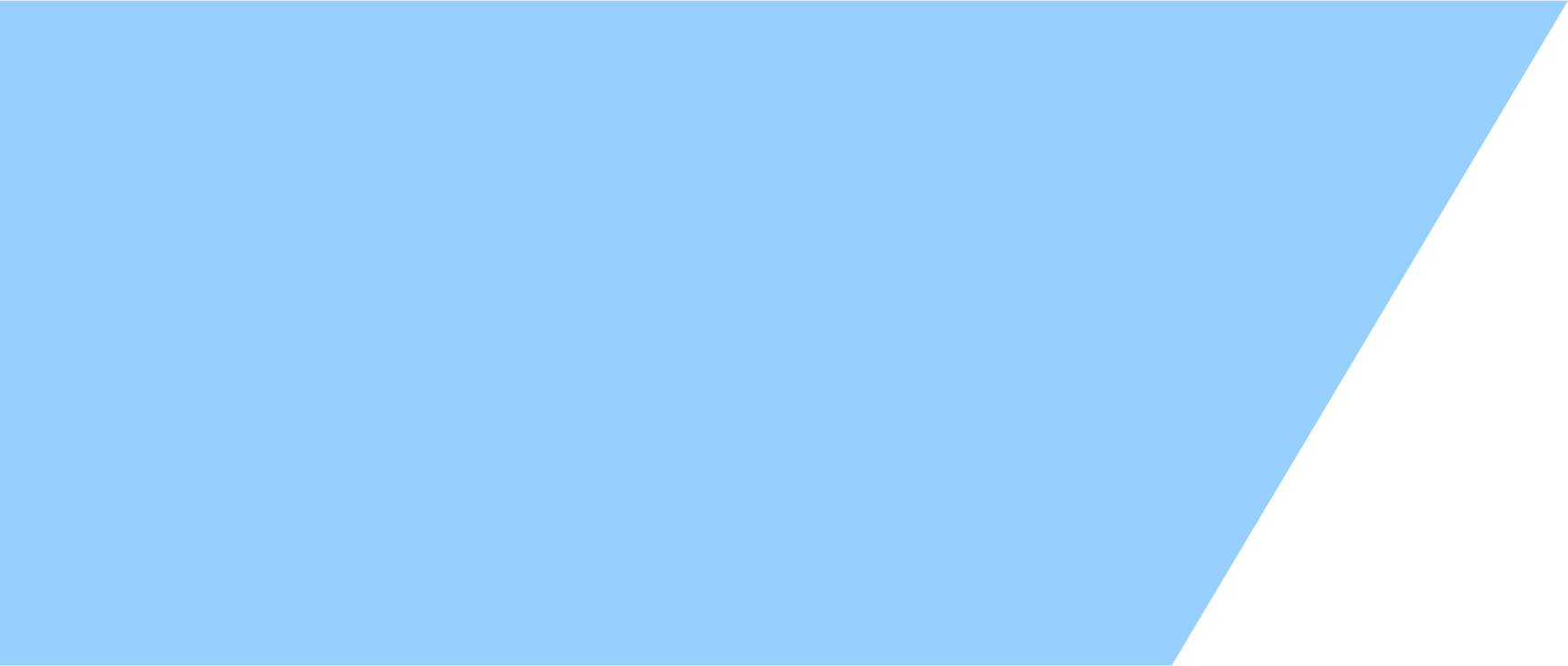 FASE 1 FASE 2Cerrando el ciclo de avalúo del aprendizaje estudiantil Plan de Avalúo del Aprendizaje Estudiantil a 3 años	RESUMEN DE LOS RESULTADOS DE AVALÚOEsta plantilla se utilizará solamente para efectos de los Diálogos de Avalúo o cualquier otro medio a utilizarse para la divulgación de resultados.Revisado:  agosto 2019/Dra. Neyla Rivera CañoInformación del Departamento/Programa Información del Departamento/Programa Departamento/ProgramaAño Académico  Ingrese el año académico en el que se recopilarán los datos Nivel Indique si es Asociado o BachilleratoFechaFecha en que fue sometido el informeCoordinador de avalúo del programa o departamento Coordinador de avalúo del programa o departamento Nombre Persona que coordina el avalúo del programa o departamentoCorreo electrónico ExtensiónMisión de la UPR-PonceMisión de la UPR-PonceLa Universidad de Puerto Rico en Ponce es una Institución de enseñanza dedicada al desarrollo intelectual, humanístico, científico, cultural y ético de sus estudiantes. Comprometida con la formación integral de ciudadanos y profesionales capacitados para contribuir a una sociedad global como líderes creativos, íntegros, encaminados al aprendizaje continuo y al servicio comunitario. Propicia en su entorno un acceso equitativo, un rigor académico, actividades educativas enriquecedoras, servicio de apoyo de calidad, que convergen en un egresado con un perfil de excelencia. La Universidad de Puerto Rico en Ponce promueve en todos sus quehaceres un ambiente democrático, solidario con la libertad académica, la excelencia, la integridad, el respeto, la tolerancia, la creación y la investigación.La Universidad de Puerto Rico en Ponce es una Institución de enseñanza dedicada al desarrollo intelectual, humanístico, científico, cultural y ético de sus estudiantes. Comprometida con la formación integral de ciudadanos y profesionales capacitados para contribuir a una sociedad global como líderes creativos, íntegros, encaminados al aprendizaje continuo y al servicio comunitario. Propicia en su entorno un acceso equitativo, un rigor académico, actividades educativas enriquecedoras, servicio de apoyo de calidad, que convergen en un egresado con un perfil de excelencia. La Universidad de Puerto Rico en Ponce promueve en todos sus quehaceres un ambiente democrático, solidario con la libertad académica, la excelencia, la integridad, el respeto, la tolerancia, la creación y la investigación.Misión del Programa o Departamento Misión del Programa o Departamento Metas u objetivos educativos del programa o departamento Metas u objetivos educativos del programa o departamento Metas u objetivos que serán evaluadas durante este año académicoMetas u objetivos que serán evaluadas durante este año académicoObjetivo 1 Inserte la meta u objetivos que avaluará durante este año académico según el Plan de Avalúo de su Departamento o Programa.  Objetivo 1 Inserte la meta u objetivos que avaluará durante este año académico según el Plan de Avalúo de su Departamento o Programa.  Objetivo 2 Objetivo 2 Objetivo 3 Objetivo 3 Objetivo 4 Objetivo 4 Objetivo 5 Objetivo 5 Resultados Educativos Esperados(“Intended Educational Outcomes”)Especifique  Medio (s)Especifique  Medio (s)Indique curso(s) o actividades en las cuales realizará el avalúoIndicador de éxitoResultados Educativos Esperados(“Intended Educational Outcomes”)Directo IndirectoIndique curso(s) o actividades en las cuales realizará el avalúoIndicador de éxitoMeta u Objetivo 1:Meta u Objetivo 1:Meta u Objetivo 1:Meta u Objetivo 1:Meta u Objetivo 1:Meta u Objetivo 2:Meta u Objetivo 2:Meta u Objetivo 2:Meta u Objetivo 2:Meta u Objetivo 2:Meta u Objetivo 3:  Meta u Objetivo 3:  Meta u Objetivo 3:  Meta u Objetivo 3:  Meta u Objetivo 3:  Resumen de Hallazgosy Análisis de DatosUso de ResultadosAcciones para MejorarResumen de Hallazgosy Análisis de DatosAcciones para MejorarMETA U OBJETIVO EDUCATIVO A AVALUARSE # 1 (copie nuevamente la meta avaluada (la del a Fase 1)META U OBJETIVO EDUCATIVO A AVALUARSE # 1 (copie nuevamente la meta avaluada (la del a Fase 1)META U OBJETIVO EDUCATIVO A AVALUARSE # 1 (copie nuevamente la meta avaluada (la del a Fase 1)Metas u Objetivos AvaluadosHallazgosConclusiones y Cambios Sugeridos(recomendaciones)Acción Tomada1. 2. 3.     Departamento:Programa:Año académicoResultados educativos esperados(“Intended Educational Outcomes”)Tipo (s) de objetivo (s) a avaluarseTipo (s) de objetivo (s) a avaluarseCurso (s) o actividad (es) donde se efectuará el avalúoMedio (s) para recopilar la información (directos o indirectos)Indicador de éxitoAño académicoResultados educativos esperados(“Intended Educational Outcomes”)DisciplinaEduc. GeneralCurso (s) o actividad (es) donde se efectuará el avalúoMedio (s) para recopilar la información (directos o indirectos)Indicador de éxitoObjetivos Educativos AvaluadosHallazgosIndicador de ÉxitoIndicador de ÉxitoConclusiones y Cambios SugeridosObjetivos Educativos AvaluadosAlcanzadoNo AlcanzadoConclusiones y Cambios Sugeridos1. 2. 3. 4. 